Odsjek za romanistiku i Odsjek za talijanistiku Filozofskog fakulteta Sveučilišta u Zagrebu raspisuju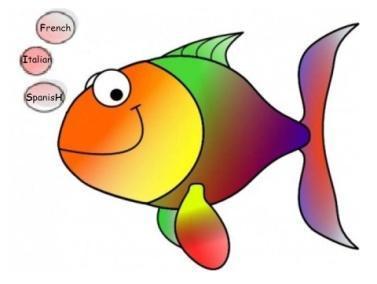 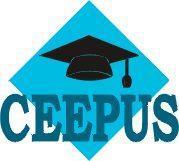 NATJEČAJZA STUDENTSKU AKADEMSKU MOBILNOSTunutar MREŽE FISH CEEPUS      (French, Italian, SpanisH - Romance Languages and Cultures) za LJETNU ŠKOLU ak. god. 2018./2019. u Krakovu (Jagiellonian University, Faculty of Philology, Institute of Romance Studies)Ljetna škola pod naslovom Romance Languages and Cultures in Past, in Present and in Future održava se u Krakovu od 24. travnja 2019. do 1. svibnja 2019. Predviđeno je sudjelovanje najmanje dvaju studenata iz Hrvatske, a ECTS bodovi dobiveni za ljetnu školu upisuju se u dopunskoj ispravi o studiju kao izvannastavna aktivnost.Uvjeti:	natjecati se mogu studenti francuskog, španjolskog ili talijanskog jezika i književnosti preddiplomskog (2. god. ili više) ili diplomskog studija ili doktorandi srodnih poslijediplomskih studija.Novčani iznos stipendije: novčani iznos stipendije iznosi cca. 350 € za studente preddiplomskog i diplomskog studija, odnosno cca. 500 € za doktorande.Putne troškove za sve vrste mobilnosti snosi kandidat. Nakon povratka iz mobilnosti i uredno predane dokumentacije za povrat putnih troškova, Hrvatski CEEPUS ured vraća kandidatima paušalni iznos od 1.500 kn u ime putnih troškova. Više informacija na http://www.mobilnost.hr/hr/sadrzaj/sudjelovanje/obrazovanje-i-osposobljavanje/erasmus-visoko-obrazovanje/ceepus/procedura-za-povrat-putnih-troskova/ . Rokovi:Natječaj je otvoren do 30. 03. 2019. u ponoć. Prijavni obrazac sa svim prilozima potrebno je dostaviti i osobno ili poštom u tajništvo Odsjeka za romanistiku ili Odsjeka za talijanistiku i u elektroničkom obliku na mail koordinatora (ovisno o jeziku studija kandidata) uz naznaku za Natječaj mreže FISH CEEPUS. Nepravodobne i/ili nepotpune prijave neće se razmatrati. Studenti koji studiraju dva jezika iz mreže prijavljuju se samo jednom koordinatoru. Za dodatne informacije u svezi Natječaja kandidati se mogu obratiti koordinatoricama mreže FISH CEEPUS:za francuski jezik i književnost: Maja Zorica Vukušić, mzorica@ffzg.hr (F-309), za španjolski jezik i književnost: Ana Gabrijela Blažević, agblazev@ffzg.hr (F-310),za talijanski jezik i književnost: Dubravka Dubravec Labaš, ddlabas@ffzg.hr (F-330).     MREŽA FISH CEEPUS  - PRIJAVNI OBRAZAC Studentska mobilnostza ljetnu šlolu ak. god. 2018./2019.Ime i prezime: _______________________________________________________________Datum i mjesto rođenja: _______________________________________________________E-mail: ________________________________Telefon/Mobitel: _______________________Studijske grupe: ______________________________________________________________Matični broj studenta: ________________________________Razina i godina studija: 						Godina prvog upisa:        	preddiplomski            - ______ godina			______________   	diplomski 	         - ______ godina			______________        	poslijediplomski         -  ______ godina			______________Svojim vlastoručnim potpisom potvrđujem da sam upoznat s Pravilnikom o međunarodnoj mobilnosti Sveučilišta u Zagrebu (http://www.ffzg.unizg.hr/?p=16)  te s pravima i obvezama stipendista CEEPUS programa (http://www.mobilnost.hr/index.php?id=584). _________________________    [Vlastoručni potpis]Prilozi:životopis na hrvatskom jeziku (s navedenim poznavanjem stranih jezika)potvrda o upisanom semestru studija (svrha: za Natječaj mreže FISH CEEPUS)ovjereni prijepis ocjena ili ispis iz ISVU sustava s izračunatim prosjekom ocjena i brojem ostvarenih ECTS-a (za studente diplomskog studija, prijepis ocjena preddiplomskog i diplomskog studija) motivacijsko pismo na francuskom, španjolskom ili talijanskom jeziku